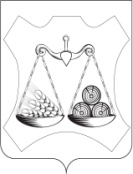 АДМИНИСТРАЦИЯ СЛОБОДСКОГО МУНИЦИПАЛЬНОГО РАЙОНАКИРОВСКОЙ ОБЛАСТИПОСТАНОВЛЕНИЕг. СлободскойВ целях приведения в соответствие с действующим законодательством, Администрация Слободского муниципального района  ПОСТАНОВЛЯЕТ:1. Внести изменение в постановление администрации Слободского района от 18.11.2019 №1892 «Об утверждении муниципальной программы «Повышение эффективности реализации молодежной политики и организация отдыха и оздоровления детей и молодежи Слободского района» на 2020-2025 годы (далее муниципальная  программа):  в разделе 1 муниципальной программы название Закона Кировской области от 25.12.2009 №480- ЗО «О Муниципальной молодежной политике в Кировской области» заменить  на  «О государственной молодежной политике в Кировской области». 2. Опубликовать постановление в информационном бюллетене органов местного самоуправления муниципального образования Слободского муниципального района Кировской области и в информационно-телекоммуникационной сети «Интернет».2.       3. Контроль за исполнением постановления возложить на заместителя главы администрации района по профилактике правонарушений и социальным вопросам,  начальника  управления  социального развития  Зязина С.В.Глава Слободского района                                                                В.А. Хомяков__________________________________________________________________Разослать: 2 - дело, Салтыкова -1 ,Чеглаков-1,УЭР – 1, УО - 1 .  Всего: 6 экз.21.05.2020№ 579О внесении изменения в постановление администрации Слободского района от 18.11.2019 № 1892ПОДГОТОВЛЕНОПОДГОТОВЛЕНОПОДГОТОВЛЕНОПОДГОТОВЛЕНОКонсультант по вопросам молодежной политики Слободского районаКонсультант по вопросам молодежной политики Слободского района В.Ю. СалтыковаСОГЛАСОВАНОСОГЛАСОВАНОЗаместитель главы администрациирайона по профилактике правонарушений и социальным вопросам, начальник управления социального развитияЗаместитель главы администрациирайона по профилактике правонарушений и социальным вопросам, начальник управления социального развитияС.В. ЗязинУправляющий делами администрации района Л.С. УшаковаЗаместитель начальника управления делами, юристН.В. Чеглаков